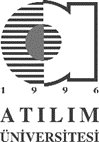 Atılım University Graduate School of Social SciencesThesis Proposal Defense ReportEvaluation of the Thesis ProposalDecision on the Thesis ProposalGraduate School of Social Sciences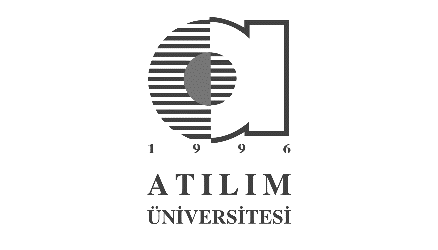 Thesis Proposal Form (PhD)Note: Please fill this form in computer.Note: For PhD programs, you may re-write monthly distribution as, for instance, from “1-3” to obtain wider time periods.EK: Please attach the “Thesis Data Entry Form” to this document (the form should be filled via Council of Higher Education’s - YÖK’s – website) https://tez.yok.gov.tr/UlusalTezMerkezi/giris.jspStudent IDDate of the Thesis Proposal Defense…/…/…Student Name and SurnameProgramThesis AdvisorThesis TitleName of the Thesis Monitoring Committee MemberResearch Topic, Problem and PurposeMethodLiterature Review and Sources1.)□Satisfactory     □Unsatisfactory□Satisfactory     □Unsatisfactory□Satisfactory     □Unsatisfactory2.)□Satisfactory    □Unsatisfactory□Satisfactory     □Unsatisfactory□Satisfactory     □Unsatisfactory3.)□Satisfactory   □Unsatisfactory□Satisfactory     □Unsatisfactory□Satisfactory     □UnsatisfactoryName of the Thesis Monitoring Committee MemberVoteVoteVoteSignatureName of the Thesis Monitoring Committee MemberPassFailExtensionSignature1.)□□□2.)□□□3.)□□□The thesis proposal is unanimously□accepted.□The thesis proposal is unanimously□rejected.□The thesis proposal is with majority vote□rejected.□The thesis proposal is with majority vote□given extension.□Name and SurnameThesis TitleStudent ID NumberThesis Title in EnglishThesis AdvisorDepartmentThesis Title in TurkishProgramAbstract – Between 100-150 wordsKeywords1.)2.)3.) 4.)5.) Thesis Subject, Its Significance and OriginalityResearch Question and HypothesisThe Purpose and Objectives of the ResearchLiterature Review and Potential Contributions to the FieldMethodology, Scope and LimitsWider InfluencesThe Findings and Results Expected to be Derived from the ResearchSharing the Prospective Findings and Results
Please describe your plan concerning the dissemination of the research’s findings and results through, for instance, various academic papers, conferences etc.Bibliography 
(Please use MLA, APA or Chicago style of referencing and citation)
Bibliography 
(Please use MLA, APA or Chicago style of referencing and citation)
No.Books122345Add more lines as needed.No.Articles12345 Add more lines as needed.No.Other Sources12345Add more lines as needed.Work-Time TableWork-Time TableWork-Time TableWork-Time TableWork-Time TableWork-Time TableWork-Time TableWork-Time TableWork-Time TableWork-Time TableWork-Time TableWork-Time TableWork-Time TableWork-Time TableNo.Work to be DoneDistribution According to Months
(please add “x” to the relevant place to indicate which work will be done in which time period)Distribution According to Months
(please add “x” to the relevant place to indicate which work will be done in which time period)Distribution According to Months
(please add “x” to the relevant place to indicate which work will be done in which time period)Distribution According to Months
(please add “x” to the relevant place to indicate which work will be done in which time period)Distribution According to Months
(please add “x” to the relevant place to indicate which work will be done in which time period)Distribution According to Months
(please add “x” to the relevant place to indicate which work will be done in which time period)Distribution According to Months
(please add “x” to the relevant place to indicate which work will be done in which time period)Distribution According to Months
(please add “x” to the relevant place to indicate which work will be done in which time period)Distribution According to Months
(please add “x” to the relevant place to indicate which work will be done in which time period)Distribution According to Months
(please add “x” to the relevant place to indicate which work will be done in which time period)Distribution According to Months
(please add “x” to the relevant place to indicate which work will be done in which time period)Distribution According to Months
(please add “x” to the relevant place to indicate which work will be done in which time period)No.Work to be Done123456789101112123456789101112Add lines as needed.